PLEASE POST PLEASE POST IN ALL APPROPRIATE AREAS  PERSONNEL BULLETINB A Y P O R T - B L U E P O I N T U N I O N F R E E S C H O O L D I S T R I C T	(6 3 1) 4 7 2 - 7 8 6 0 x 8 0 51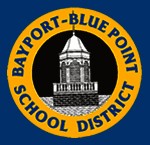 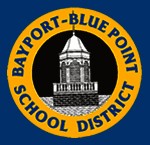 1 8 9 A c a d e m y S t r e e t , B a y p o r t , N Y  1 1 7 0 5BULLETIN NO. A-28  13/14Position:		    	SPANISH PRIORITY SUBSTITUTE TEACHERAssignment:		Long-term priority substitute teacher with possibility of leave replacement appointmentLocation:			Bayport-Blue Point High SchoolQualifications:		Must hold current NYS certification in Spanish 7-12Length of Assignment:	September 1, 2014 through June 30, 2015Salary:		Per diem rate $95/day for the first ten days of long-term 		assignment;  $115/day for remainder of long-term assignment.		If appointed as leave replacement, salary according to		Teachers’ Association contract.Deadline forApplications:	Qualified candidates should make application through the OLAS system before April 23, 2014  at www.olasjobs.org				All OLAS applications to include a letter of intent				and resume.				No other mode of application will be considered.The Bayport-Blue Point Union Free School District does not discriminate on the basis of race, color, national origins, age, handicapping conditions or sexual orientation in its educational programs or employment.